Речевые разминки в детском садуРаботая в общеобразовательном саду в условиях логопункта, мне, как логопеду, приходится сталкиваться с дошкольниками с различными речевыми нарушениями. Иногда ребенку достаточно лишь показать артикуляционную позу и звук тут же появляется в речи. Но это в наше современное время встречается все реже и реже. Чаще всего мы наблюдаем тяжелые нарушения речи, для которых требуются особые условия и немало времени. Но как создать эти условия в рамках логопункта. Этот вопрос всегда волнует учителей-логопедов общеобразовательных детских садов, не имеющих в своем составе коррекционных логопедических групп. Для своего детского сада я нашла следующее решение. Каждое утро в каждой возрастной группе, начиная с младшей, перед завтраком провожу речевые разминки. Речевые разминки представляют собой комплекс артикуляционных и дыхательных гимнастик с элементами гимнастики для развития мелкой и общей моторики, игр для развития фонематического восприятия, развития связной речи и грамматического строя языка. Все разминки проводятся с участием какого-либо героя: Котик Музик (игрушка с языком), Лягушка Квака (игрушка с языком), Дениска (кукла-мальчик), Утка Кряква (кукла Бибабо).Приведу примеры некоторых разминок. Все стихотворения сопровождаются не только артикуляционными движениями и дыхательными упражнениями, но и движениями имитирующими действия согласно тексту. В процессе этого могут возникнуть ситуативные диалоги, беседы, можно в зависимости от ситуации провести игры по развитию речи и т.п.Утро с котиком Музиком(О.Н. Арсеневская) Котик Музик утром встал,Чистить зубки побежал.Вправо-влево, вправо-влевоЧистим зубки мы умело.Пополощем ротик,Как чистюля Котик. Музик наш расческу взял,И причесываться стал.Мы за ним не отстаем;Все покажем язычком. Дальше по порядкуДелаем зарядку!Музик спинку выгибает.Музик спинку прогибает. А теперь язык наш – мяч.Начинаем футбольный матч!Гол забили мы! Ура!!Вот и завтракать пора:Котик нам напек блины,Со сметаною они. Как сметанку любит Котик?Оближи скорее ротик. А теперь чаек попьем.Чай мы в чашечку нальем.Музик сыт, Музик рад!Музик любит всех ребят!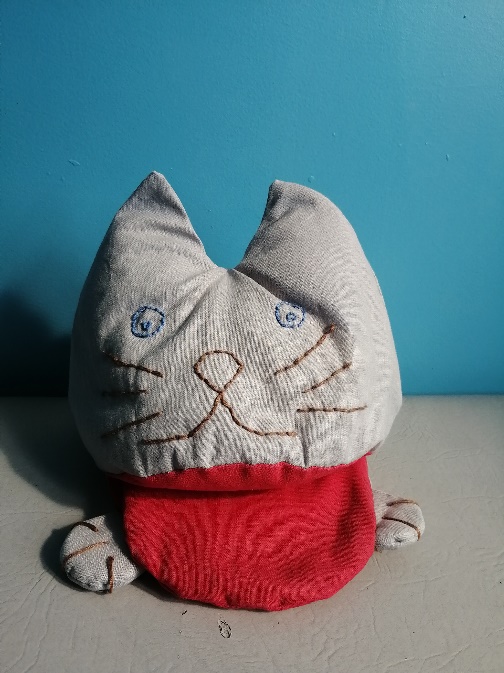 Вот такого Котика Музика я сшила своими руками «Денискина зарядка»                                           1. « Улыбка»                    Наш  Дениска – озорник                                                 Тянет губки к ушкам.                                                - Посмотрите, - говорит,                                                - Я теперь - лягушка! 2. «Трубочка»                 Кто играет на гитаре,                                                   А Денис на дудочке,                                                   Губы вытянул вперед                                                  Узкой-узкой трубочкой                       3. «Горка»                    Кончик языка в зубки упирается,                                                  Спинку выгибаем - горка получается.                                                 Быстро- быстро с горки вниз                                                  На санках катится Денис.        4. «Часики»                   У Дениса есть часы –                                                Удивительной красы!                                                Ходят стрелочки по кругу                                                И хотят догнать друг друга.5. «Вкусное варенье»       Если у Дениса плохое настроение,                                              Ест Дениска наш вкусное варенье.                                              Надо верхнюю губу вареньицем намазать,                                              И широким язычком облизнуть все сразу.6. «Качели»                       Язычок – вверх и вниз –                                              На качели сел Денис.                                              Вот качели высоко,                                              Вот качели низко.                                             До чего же хорошо,                                             Весело Дениске!7. «Грибок»                       Наш Дениска в лес пошел,                                             Под сосною гриб нашел.                                             Подними вверх язычок-                                             Покажи, как рос грибок.8. «Барабанщик»              Недавно бабушка Анфиса                                              Купила барабан Денису.                                              И теперь он делом занят:                                          Громко – громко барабанит.                                                                9. «Пароход гудит»           Вот Денискин пароход                                              Смело по морю плывёт.                                              Не боясь крутой волны,                                              Весело гудит он: «ы – ы –ы»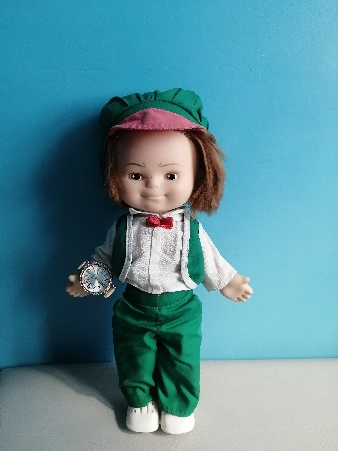 А вот такой веселый Дениска приходит к нашим деткам по утрам.Лягушки-болтушкиВот в лесу живут лягушки,Две лягушки - хохотушки - упражнение «Лягушка»Утром вылезли на пень – Целый день болтать не лень - упражнение «Болтушка»Рассказали нам про всех:Белка принесла орех - упражнение «Орешек»Грызла – грызла – не разгрызла,Обезьянке подарила - упражнение «Обезьянка»Прибежал большой бульдог,И орех разгрызть помог - упражнение «Бульдог»У бобров хвосты лопаткой,В воду прыгнут очень гладко - упражнение «Лопатка»Проползала тут змея,Испугалась ее я - упражнение «Змейка»Серый зайчик прибежал,Губку верхнюю поднял - упражнение «Зайчик»Барабанил и стучал,Всех зверей перепугал - упражнение «Барабанщик»Рассердился кот лесной - упражнение «Кошечка»Мышки гонятся за мной - упражнение «Поймаем мышкуМышки толстые, худые,Мышки разные такие - упражнение «Толстячок – худышка»Прибежал зубастый волк - упражнение «Посчитаем зубки язычком»Ежик гриб большой нашел - упражнение «Грибок»Птицы с юга прилетелиИ построили качели - упражнение «Качели»Тут лягушки замолчали,Видно утку увидали - упражнение «Уточка»Тучки в небе набежали,Вот и капли застучали - упражнение – пошлепать губамиСолнцу спрятаться пора – Вот и кончилась игра.Логопед – На полянке дом большой –И с окошком и с трубой.Мы окошки открываем,Кто живет в нем, мы узнаем!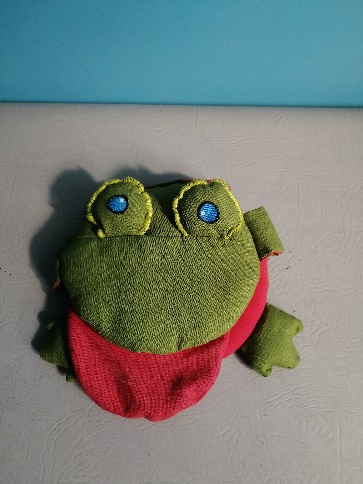 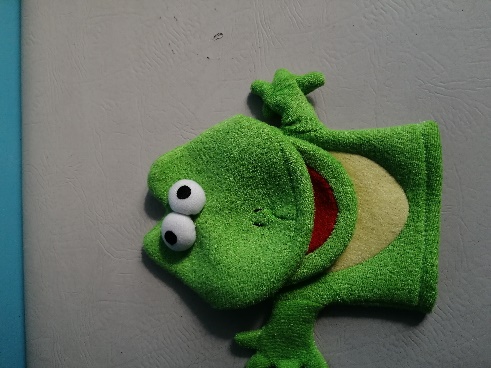 Эта Лягушка Квака и ее Подружка Квакушка очень нравятся ребятам, они даже сами уже придумывают различные истории с их участием. В этом случае можно не только все виды моторики развить, но и поработать над развитием связной речи.Самомассаж «Плюшевые утки»Взявшись за середину ушной раковины (а не за мочки), оттягивать её вперёд, а затем назад.Оттяну вперёд я ушки, а потом назад.Словно плюшевые утки детки в ряд сидят.Раз, два, три - скажу, четыре, пять и шесть и семь.Не забудь: массаж для ушек нужно делать всем.Указательным и средним пальцами одновременно интенсивно «рисовать» круги на щеках.А теперь по кругу щёчки дружно разотрём:Так забывчивым утяткам память разовьём.Раз, два, три - скажу, четыре, пять и шесть и семь.Не забудь: массаж для щёчек нужно делать всем.Теми же двумя пальцами одновременно интенсивно «рисовать» круги на подбородке.На подбородке круг черчу: деткам я помочь хочуЧётко, быстро говорить, звуки все произносить.Раз, два, три - скажу, четыре, пять и шесть и семь.Не забудь: массаж такой нужно делать всем.«Рисовать» круги на лбу.Чтобы думали получше наши озорнишки,Мы погладим лобики плюшевым плутишкам.Раз, два, три - скажу, четыре, пять и шесть и семь.Не забудь: массаж такой нужно делать всем.Массировать указательным и средним пальцами одновременно интенсивно верхние и нижние веки, не закрывая глаз.Чтобы детки лучше видели, стали чтоб шустрей,Мы волшебные очки нарисуем поскорей.Раз, два, три - скажу, четыре, пять и шесть и семь.Не забудь: массаж такой нужно делать всем.Массаж носа. Подушечками указательных пальцев обеих рук нажимать на точки по обеим сторонам носа, начиная от его основания.Мы подушечками пальцев в точки попадём:Так курносые носики мы разомнём.Раз, два, три - скажу, четыре, пять и шесть и семь.Не забудь: массаж для носа нужно делать всем.Открыть рот и нижней челюстью делать резкие движения слева направо и наоборот. По 10 раз.Утка, утка, рот открой и налево двинь щекой…Утка, Утка, рот открой и направо двинь щекой…Откинуться назад на спинку стула, сделать длительные вдох и выдох, руки свободно опущены вдоль туловища.Ох, устали наши мишки, тихо в ряд сидят.Знают: польза от массажа будет для ребят!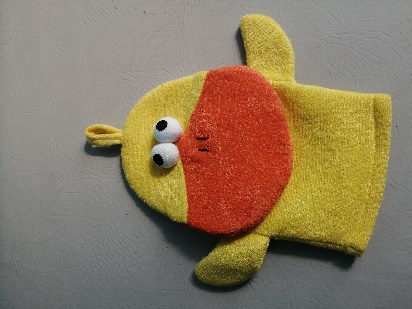 Вот такая веселая Утка Кряква приходит к детям по утрам с самомассажем.Данные разминки, которые занимают небольшую часть рабочего времени, позволяют детям быстрее адоптироваться к логопедическим занятиям, привыкнуть к образу учителя-логопеда, в некоторых случаях исправить нарушенное звукопроизношение дошкольника. В процессе речевых разминок у ребенка тренируется артикуляционный аппарат, развивается речевое дыхание, фонематическое восприятие, зачастую нормализуется слоговая структура слова, расширяется словарный запас, формируется и развивается связная речь, укрепляется мелкая и общая моторика. Список используемой литературыhttps://multiurok.ru/files/logoritmicheskoe-zaniatie-dlia-starshikh-doshkolni.html https://vasilyeva-ds30-schel.edumsko.ru/folders/post/3290338 https://bulatova-nfdou62.edumsko.ru/folders/post/2017005 https://multiurok.ru/files/logoritmicheskoe-zaniatie-dlia-starshikh-doshkolni.html 